【運作計畫】英資中心高雄市政府教育局111學年度辦理第一學期【推動中外師雙語教學教師增能與會話課程】輔導計畫Bilingual Education Consultation & Dialogue Class Program依據「前瞻基礎建設─人才培育促進就業建設2030雙語政策計畫(110至113年)」暨「教育部國民及學前教育署補助國民中小學推動英語教學實施要點」辦理。教育部國民及學前教育署110年10月7日臺教國署國字第1100129901號函110學年度「雙語國家政策—口說英語展能樂學計畫」辦理。教育部國民及學前教育署補助國民中小學推動英語教學實施要點。目標建立教育部國教署擴大引進外籍英語教學人員計畫TFETP(Taiwan Foreign English Teacher Program)及ETF(English Teaching Fellow Scholarship Program)外籍英語教學人員（以下簡稱外師）、引進部分工時外籍教學助理計畫English Language Teaching Assistant（簡稱ELTA）外籍教學助理及雙語相關計畫外師與協同中師交流的管道。並提供本市外籍教師與協同教師課程諮詢與專業發展的平台。規畫雙語課程諮詢與會話課程，激發教師發展多元的課程教學活動並增進英語口說技巧，進而提升教師雙語教學知能，促進教師專業成長。推動以英語文為媒介的學習課程，營造口說英語教學氛圍，應用英語於真實生活情境。辦理單位指導單位：教育部國民及學前教育署主辦單位：高雄市政府教育局承辦單位：高雄市英語教學資源中心(位於鳳山區曹公國小)研習訊息：本計畫依據中師(LET)、外師(FET)之需求，開設二類帶狀研習課程-會話課程Dialogue Class與雙語教學諮詢課程Bilingual Education Consultation Class，課程資訊如下：參與對象：國中小雙語教學諮詢課程(Bilingual Education Consultation)：本市國中小外籍教師、外籍教學助理皆可報名參加，每班預計招收50人，錄取優先順序如下：參加教育部國教署部分領域雙語計畫及其他相關計畫之中外師。參加本市相關雙語計畫之中外師。對雙語教育有興趣之中外師。國中小會話課程(Dialogue Class)：本市國中小教師(含代理、兼代課、實習教師)皆可報名參加，每班預計招收50人，錄取優先順序如下：參加教育部國教署部分領域課程雙語教學計畫以及ETF(美籍英語教學人員獎學金計畫)協同教師。參加引進部分工時外籍教學助理計劃(ELTA)的協同中師。對英語會話課程有興趣之中師。報名方式：採用線上報名。國中小雙語教學諮詢課程(Bilingual Education Consultation)：中師(LET)：請於開課前3天至教育部全國教師在職進修資訊網報名https://www1.inservice.edu.tw/。外師(FET)：Please register online three days before the class starts. Junior High School: https://forms.gle/adjyp82KpiwbU5zH8Elementary School: https://forms.gle/BWqsb86GZcRNzEkM7國中小會話課程：請於開課前3天至教育部全國教師在職進修資訊網報名https://www1.inservice.edu.tw/。     若有相關報名問題，請洽承辦人胡助理或吳老師07-7104916。課程內容規畫：請見附件一～四。研習時數：請各校惠予參與教師與協辦學校工作人員公假出席(課務自理)，完成研習後各場次覈實核予2小時研習時數。線上諮詢Q&A服務(Online Consultation)：雙語計畫英資中心國中小諮詢LET&FET-LINE群組，歡迎老師加入。為了協助外師日常生活、教學即時回饋及協同中師相關疑難輔導，本中心提供諮詢時段，線上會議室連結與相關資訊如下：FET Consultation Time- https://meet.google.com/tuo-pycb-bcq LET Consultation Time - https://meet.google.com/ffg-etam-bwh 注意事項：若有相關諮詢問題，可於線上諮詢前填寫表單，以利通則問題彙整。表單連結如下：https://forms.gle/6qAdbttmZDcbDgHq9　諮詢時間或日期若有調整，將公告於本中心網站。If the time or date is adjusted, the notice will be published on Kaohsiung English Teaching Resource Center Website. https://english.tgp.kh.edu.tw/ 線上諮詢Q&A時間不屬研習課程，無研習時數核予。Online consultation is not part of the Bilingual Education Consultation course. Therefore, time spent in online consultation will not be considered as part of Bilingual Consultation attendance. 研習經費：由高雄市英語教學資源中心111學年度運作經費項下支應。預期效益增進本市國中小雙語教師專業知能與提供支持系統。提升本市國中小教師英語口語表達能力與以英語授課知能與技巧。提供本市中外師教學諮詢與外師在臺生活輔導。獎勵Reward：活動結束後，承辦本研習工作人員依「高雄市立各級學校及幼兒園教職員工獎懲標準補充規定」辦理敘獎。中外師定期參與課程，並繳交相關成果者並簽署授權同意書者（參閱附件五），將擇優敘獎或給予獎勵。相關說明如下：授權同意書以一人一份為原則。若該教案或者教學影片為協同教學，兩位協同教師可以簽署於同一份授權書即可。中外師參與雙語教學諮詢課程(Bilingual Education Consultation)達5次以上並於課堂中參與表現良好者，本局將頒發參與證明書以茲證明。Teachers are expected to attend & participate regularly. If LETs or FETs join the Bilingual Education Consultation more than 5 times and get engaged in the workshop well, they will get a certificate of participation from Kaohsiung Education Bureau as reference. 中師參與英語會話課程(Dialogue Class)達6次以上並於課堂中參與表現良好者，頒發參與證明書以茲證明。國中小雙語教學諮詢課程(Bilingual Education Consultation)：中外師課程結束後，結合課程內容與實際教學現場，繳交雙語教案一份(格式不拘、至少兩節課)或15～20分鐘的雙語教學影片(可編輯過或一鏡到底)，評選為優良者，將贈予教學資源用書並給予敘獎，以資鼓勵。Teachers are encouraged to record a 15-20-minute segment of their class to show how they deliver material or submit a bilingual education lesson plan for at least 2 periods (any formats accepted). If the one is graded as outstanding, teaching resource books will be awarded for excellence.國中小會話課程(Dialogue Class)：中師課程結束後，結合課程內容與實際教學現場，繳交15～20分鐘的課堂教學影片(可編輯過或一鏡到底)，評選為優良者，將贈予教學資源用書並給予敘獎，以資鼓勵。本計畫經教育局核准後實施，修正時亦同。Syllabus of Elementary School Teachers’ Dialogue Classes 國小英語會話課Syllabus of Junior High School Teachers’ Dialogue Classes國中英語會話課 Syllabus of Elementary Bilingual Consultation Classes 國小雙語教學諮詢課程Syllabus of Junior High Bilingual Consultation Classes 國中雙語教學諮詢課程高雄市政府教育局111學年度第一學期【推動中外師雙語教學教師增能與會話課程】著作權授權同意書Bilingual Education Consultation & Dialogue Class ProgramCOPYRIGHT AUTHORIZATION立授權同意書人（甲方）： ＿＿＿＿區(District)＿＿＿＿國小(School)＿＿＿＿＿＿(Name)被授權人（乙方）：高雄市政府教育局授權標的：甲方參加高雄市政府教育局111學年度【推動中外師雙語教學教師增能與會話課程】□教案文本□教學影像之著作及智慧財產權。授權利用內容：甲方同意無償授權乙方及經乙方授權之人（單位），得不限時間、地點及方式，自由運用於政策推廣或教育等非營利活動使用。甲方應擔保對本授權標的有著作財產權，或獲得原著作權人授權，且亦擔保原著作權人不得對乙方及經乙方授權之人（單位）行使著作財產權。本授權同意書為非專屬授權，甲方簽署後對所「授權標的」仍擁有著作財產權。甲方應保證「授權標的」之內容並無不法侵害他人之權利、著作財產權及違反其他法律規定之情事，如有違反，應自負其責，並賠償乙方因此所受之損害及損失。於未來發生任何異議時，概由甲方負責，與乙方無涉；若「授權標的」之任何內容為二人以上之共同著作，甲方擔保已通知其他共同著作人關於本授權同意書之所有條款，並經各共同著作人全體同意授權代為簽署授權同意書。立授權同意書人（甲方）姓名（簽名Signature）：＿＿＿＿＿＿＿＿＿＿＿＿＿＿＿＿＿＿服務單位（School）：＿＿＿＿＿＿＿＿＿＿＿＿＿＿＿＿＿＿身分證字號（ID Number）：＿＿＿＿＿＿＿＿＿＿＿＿＿＿＿＿＿＿聯絡電話（Mobile Number）：＿＿＿＿＿＿＿＿＿＿＿＿＿＿＿＿＿＿中 華 民 國           年           月            日Bilingual Education ConsultationBilingual Education ConsultationBilingual Education ConsultationBilingual Education ConsultationBilingual Education ConsultationBilingual Education ConsultationBilingual Education ConsultationBilingual Education ConsultationNo.國中 Junior High School國中 Junior High School國中 Junior High School國小 Elementary School國小 Elementary School國小 Elementary School國小 Elementary SchoolNo.會議室連結Meeting Room Link- https://meet.google.com/tuo-pycb-bcq 會議室連結Meeting Room Link- https://meet.google.com/tuo-pycb-bcq 會議室連結Meeting Room Link- https://meet.google.com/tuo-pycb-bcq 會議室連結Meeting Room Link- https://meet.google.com/tuo-pycb-bcq 會議室連結Meeting Room Link- https://meet.google.com/tuo-pycb-bcq 會議室連結Meeting Room Link- https://meet.google.com/tuo-pycb-bcq 會議室連結Meeting Room Link- https://meet.google.com/tuo-pycb-bcq No.Instructor: Daniel JuckesInstructor: Daniel JuckesInstructor: Daniel JuckesInstructor: Daniel JuckesInstructor: Daniel JuckesInstructor: Daniel JuckesInstructor: Daniel JuckesNo.日期DateTues. 13:50~16:00TopicCourse NumberCourse Number日期DateWed. 13:50~16:00TopicCourse Number109/27Introductions & The Bilingual Class; Health3527329352732909/28Introductions & The Bilingual Class; Health35273642N/A3527329352732910/12Cultural differences & teaching strategies; PE3527364310/25Cultural differences & teaching strategies; PE3527329352732910/26Lesson plans & adapting material; Visual Arts3527364411/08Lesson plans & adapting material; Visual Arts3527329352732911/09Pedagogical strategies; Music3527364511/22Pedagogical strategies; Music35273573527357N/A3527369612/06Assessment & design; Life skills3527357352735712/07Assessment & design; Life skills3527369712/20The Digital CLIL Classroom; Home Economics3527357352735712/21The Digital CLIL Classroom; Home Economics3527369801/03Sorting & Reflecting; Scouts3527357352735701/04Sorting & Reflecting; Scouts3527369Dialogue ClassDialogue ClassDialogue ClassDialogue ClassDialogue ClassDialogue ClassDialogue ClassNo.國中 Junior High School國中 Junior High School國中 Junior High School國小 Elementary School國小 Elementary School國小 Elementary SchoolNo.會議室連結Meeting Room Link- https://meet.google.com/tuo-pycb-bcq會議室連結Meeting Room Link- https://meet.google.com/tuo-pycb-bcq會議室連結Meeting Room Link- https://meet.google.com/tuo-pycb-bcq會議室連結Meeting Room Link-https://meet.google.com/sxv-cgnm-smk  會議室連結Meeting Room Link-https://meet.google.com/sxv-cgnm-smk  會議室連結Meeting Room Link-https://meet.google.com/sxv-cgnm-smk  No.Instructor: Daniel JuckesInstructor: Daniel JuckesInstructor: Daniel JuckesInstructor: Amanda DubeInstructor: Amanda DubeInstructor: Amanda DubeNo.日期DateTues. 13:50~16:00主題Topic課程代碼Course Number日期DateWed. 13:50~16:00主題Topic課程代碼Course Number109/20Experiences352734509/21Greetings, ABCs, & Classroom English3527379210/04Likes & Dislikes352734510/05Emotions, weather,interests & hobbies, countries3527379310/18Films, TV and books352734510/19Age, numbers, ABCs, Classroom English, festivals3527379411/01Art & Photography3527413N/A3527436511/15Travel352741311/16Common classroom items, ABCs, Classroom English35274366N/A352741311/23Fruits, animals, recreational activities3527436712/13The Future352742812/14Colours, ABCs, festivals, Classroom English3527444812/27How to…352742812/28Food, body parts, daily routines3527444901/10New Year’s352742801/11Emotions, festivals, Classroom English3527444LET中師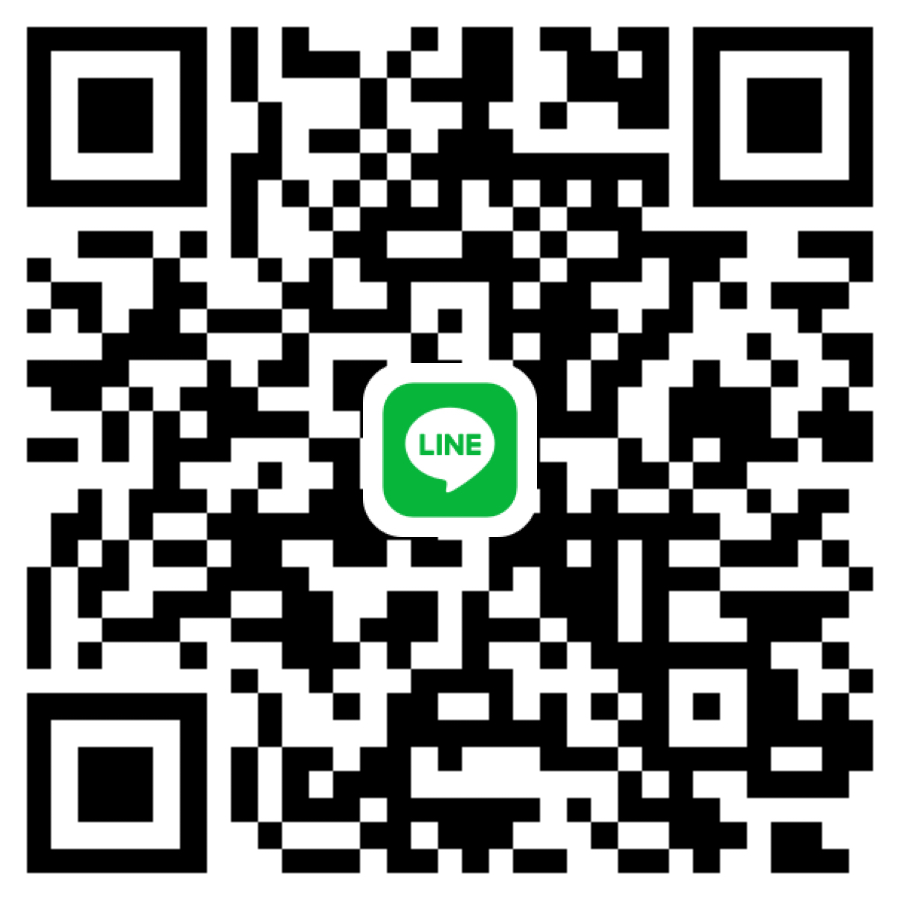 FET外師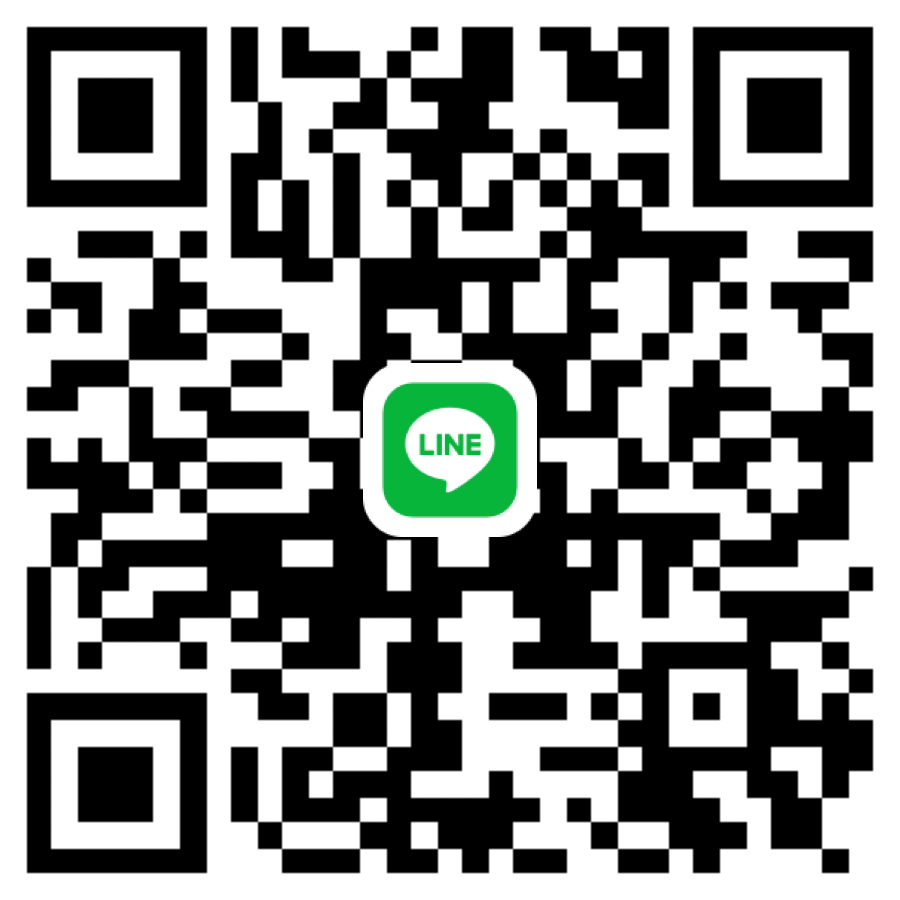 Time/DateTuesdayWednesdayThursdayFridayParticipantsFET/ElementaryLET/Junior HighFET/Junior HighLET/Elementary8:10~10:0010/04~10/0711/01~11/0412/06~12/0901/03~01/06Elementary School-Foreign Teachers’ Consultation Time (Daniel) 國中-中師諮詢時間Junior High School-Foreign Teachers’ Consultation Time (Daniel) 國小-中師諮詢時間Main objectivesExpectations & rewardsLocation and timesTo aid elementary school teachers of English by providing them with oral practice relevant to the material they are teaching in schools. To provide methods that optimally deliver grammar and other aspects of language structure which can prove challenging. Teachers are expected to attend & participate regularly.Teachers are encouraged to record a 15-20-minute segment of their class to show how they deliver material.Teaching resource books will be awarded for excellence.   KETRC [Online] Fortnightly on Wednesdays at13:50-16:00 WeekDateGradeTopicDialogue and features of languageMethods of teaching grammar122/09/211-3Greetings Alphabet & numbers Classroom languageSelf-introduction Asking for another person’s nameLearning how to greet at a particular point in time (morning, afternoon, evening)Introduce yourself Ways to say hello ABCs222/10/054-6Emotions, WeatherInterests and hobbies CountriesTalking about where we’re fromDescribing the weatherTalking about how we feel (happy, sad etc.)Dialogue Using emotive language  Adjectives, Nouns322/10/191-3Age, Numbers, AlphabetClassroom language Festivals (Halloween)Asking and answering questions about ageCounting from 1-10Halloween celebration vocabulary and activitiesRoman numerals - ABCs422/11/161-3Common classroom itemsAlphabet Classroom languageNaming classroom objects (ruler, pencil, eraser etc.) Ask and answer the names of common classroom items - ABCs522/11/234-6FruitsAnimalsRecreational activitiesAsking what others do in their spare timeAsking how many items one can see  Asking for the names of objectsPronouns (identifying objects) - Singular & Plural nouns - Interrogative - Nouns622/12/141-3Colours Alphabet Festivals (Christmas) Classroom languageWhat is your favourite colour?What colour is this? Christmas-related phrases and wordsAsk and answer the colour of the item - ABCs723/12/284-6FoodBody Parts Daily RoutinesAsking what time others do a specific activity (what time do you have breakfast?)Asking others what they wantPrepositional/gerund/verbal phrases - Nouns823/01/111-3Emotions Classroom language Festivals (Chinese New Year)Asking how others feelChinese New Year – related phrases & wordsPrepositions of time/placeUsing emotive language (expressing feelings)Main objectivesMain objectivesMain objectivesMain objectivesExpectations & rewardsExpectations & rewardsLocation and timesTo aid high school teachers of English by providing them with oral practice relevant to the material they are teaching in schools. To provide methods that optimally deliver grammar and other aspects of language structure which can prove challenging. To aid high school teachers of English by providing them with oral practice relevant to the material they are teaching in schools. To provide methods that optimally deliver grammar and other aspects of language structure which can prove challenging. To aid high school teachers of English by providing them with oral practice relevant to the material they are teaching in schools. To provide methods that optimally deliver grammar and other aspects of language structure which can prove challenging. To aid high school teachers of English by providing them with oral practice relevant to the material they are teaching in schools. To provide methods that optimally deliver grammar and other aspects of language structure which can prove challenging. Teachers are expected to attend & participate regularly.Teachers are encouraged to record a 15-20 minute segment of their class to show how they deliver material.Teaching Resource books will be awarded for excellence.   Teachers are expected to attend & participate regularly.Teachers are encouraged to record a 15-20 minute segment of their class to show how they deliver material.Teaching Resource books will be awarded for excellence.   KETRC [Online] Fortnightly on Tuesdays 13:50-16:00 WeekDateTopicDialogue and features of languageDialogue and features of languageMethods of teaching grammarMethods of teaching grammar122/09/20ExperiencesSelf introduction Discussing your summer vacationPast experiencesSelf introduction Discussing your summer vacationPast experiences- Introductory phrases with focus on Be verb - Past simple (regular -ed; irregular)- Present perfect tense (have/has + p.p.v) - Introductory phrases with focus on Be verb - Past simple (regular -ed; irregular)- Present perfect tense (have/has + p.p.v) 222/10/04Likes & dislikesGiving reasonsDiscussing your favourite things Compare and contrast Giving reasonsDiscussing your favourite things Compare and contrast - Demonstratives (this/that/those) - Phrasal verbs (put + up/down/away)- Conjunctions (because/so) - Demonstratives (this/that/those) - Phrasal verbs (put + up/down/away)- Conjunctions (because/so) 322/10/18Films, TV and booksGiving directions Discussing our favourite movies Oral storytellingGiving directions Discussing our favourite movies Oral storytelling- Locative adverbs (where…)- Subordinating conjunctions (before, after, when)- Signposting (first, then, after that, later)- Locative adverbs (where…)- Subordinating conjunctions (before, after, when)- Signposting (first, then, after that, later)422/11/01Art & photographyDescribing a picture in depth Circumlocution & new words Pros and Cons of….Describing a picture in depth Circumlocution & new words Pros and Cons of….- Adverbs (there is/are)- Infinitives and gerunds (love + to eat/eating)- Relative pronouns (who, where - Adverbs (there is/are)- Infinitives and gerunds (love + to eat/eating)- Relative pronouns (who, where 522/11/15TravelReview of Lessons 3 & 4Previous material covered in lessons 3 & 4Review of Lessons 3 & 4Previous material covered in lessons 3 & 4- All of the above - All of the above 622/12/13The FutureMaking predictions about the futureRequests, commands and instructions Sequencing events Making predictions about the futureRequests, commands and instructions Sequencing events - Future tense (will/would) - Take/spend + v- Sequence markers (first, second, third)- Future tense (will/would) - Take/spend + v- Sequence markers (first, second, third)722/12/27How to…Discussing what activities we are doing in our lifeLinking ideas together Describing a process Discussing what activities we are doing in our lifeLinking ideas together Describing a process - Present continuous (v+ing)- Relative pronouns (which, that, who, where)- Preposition by + transport- Present continuous (v+ing)- Relative pronouns (which, that, who, where)- Preposition by + transport823/01/10New Year’sReview of Lessons 5 & 6 Previous material covered in lessons 3 & 4Review of Lessons 5 & 6 Previous material covered in lessons 3 & 4- All of the above - All of the above Main objectivesMain objectivesMain objectivesMain objectivesExpectations & rewardsExpectations & rewardsLocation and timesLocation and timesTo provide a structured framework of how to deliver bilingual lessons.To resolve any issues that may occur in a bilingual class.  To improve the quality of teaching in a bilingual environment.  To provide a structured framework of how to deliver bilingual lessons.To resolve any issues that may occur in a bilingual class.  To improve the quality of teaching in a bilingual environment.  To provide a structured framework of how to deliver bilingual lessons.To resolve any issues that may occur in a bilingual class.  To improve the quality of teaching in a bilingual environment.  To provide a structured framework of how to deliver bilingual lessons.To resolve any issues that may occur in a bilingual class.  To improve the quality of teaching in a bilingual environment.  Teachers are expected to attend & participate regularly.Teachers encouraged to submit at least one lesson plan per term or a 15-20 minute class recording for grading.   Teachers are expected to attend & participate regularly.Teachers encouraged to submit at least one lesson plan per term or a 15-20 minute class recording for grading.        KETRC [Online]       Fortnightly on        Wednesdays       13:50-16:00      KETRC [Online]       Fortnightly on        Wednesdays       13:50-16:00 WeekDateTopicMain focus Main focus Learning outcomesLearning outcomes122/09/28Introducing The Bilingual ClassPreparing to co-teachSubject in focus: HealthAnswer the questions: what is a CLIL bilingual class? How do I co-teach in a FET-LET partnership? Open discussionAnswer the questions: what is a CLIL bilingual class? How do I co-teach in a FET-LET partnership? Open discussionHow to implement CLIL correctly Awareness of desired English usage in a bilingual classHow to implement CLIL correctly Awareness of desired English usage in a bilingual class222/10/12Cultural differences & co-teaching strategiesSubject in focus: PE Compare Taiwanese and Western classroom etiquetteDevelop effective communication strategies between co-teachersCompare Taiwanese and Western classroom etiquetteDevelop effective communication strategies between co-teachersDevelop sensitivity to different normsIdentify & solve communication challengesImprove co-teaching understandingDevelop sensitivity to different normsIdentify & solve communication challengesImprove co-teaching understanding322/10/26Lesson planning & adapting material Subject in focus: Visual ArtsUse collaborate lesson planning which follow the English guidelines provided by the MOEChoosing and adapting material for the students’ levelUse collaborate lesson planning which follow the English guidelines provided by the MOEChoosing and adapting material for the students’ levelEffective lesson planning between teachersGather new resources & ideas for teaching -   Find ways to adapt for all studentsEffective lesson planning between teachersGather new resources & ideas for teaching -   Find ways to adapt for all students422/11/09Pedagogical strategies in classSubject in focus: MusicHow to incorporate effective strategies that can promote speaking, listening, reading and writingHow to incorporate effective strategies that can promote speaking, listening, reading and writingConsider which methodology to use Subject-related activities Consider which methodology to use Subject-related activities 522/12/07Assessment & Design  Subject in focus:  Life SkillsCompare the pros and cons of varying assessmentsDesigning and using assessments to measure learningCompare the pros and cons of varying assessmentsDesigning and using assessments to measure learningReach a consensus on what is an optimal assessment tool in CLIL How to design & implement an assessmentReach a consensus on what is an optimal assessment tool in CLIL How to design & implement an assessment622/12/21The Digital CLIL ClassroomSubject in focus: Home Economics Ways to set up an effective CLIL class online Explore practices for online teaching, blended learning and accessing digital resources for your class. Ways to set up an effective CLIL class online Explore practices for online teaching, blended learning and accessing digital resources for your class. How to set up online or blended classesLearn more about utilising the digital spaceAddress challenges and resolves issuesHow to set up online or blended classesLearn more about utilising the digital spaceAddress challenges and resolves issues723/01/04Sorting & ReflectingSubject in focus: ScoutsAssess the challenges and successes you’ve encountered this semester and see how to improve for next semester. Assess the challenges and successes you’ve encountered this semester and see how to improve for next semester. Reflect on the semester and make a plan on how to anticipate potential issues and optimise your students’ learning. Reflect on the semester and make a plan on how to anticipate potential issues and optimise your students’ learning. Main objectivesMain objectivesMain objectivesMain objectivesExpectations & rewardsExpectations & rewardsLocation and timesLocation and timesTo provide a structured framework of how to deliver bilingual lessons.To resolve any issues that may occur in a bilingual class.  To improve the quality of teaching in a bilingual environment.  To provide a structured framework of how to deliver bilingual lessons.To resolve any issues that may occur in a bilingual class.  To improve the quality of teaching in a bilingual environment.  To provide a structured framework of how to deliver bilingual lessons.To resolve any issues that may occur in a bilingual class.  To improve the quality of teaching in a bilingual environment.  To provide a structured framework of how to deliver bilingual lessons.To resolve any issues that may occur in a bilingual class.  To improve the quality of teaching in a bilingual environment.  Teachers are expected to attend & participate regularly.Teachers encouraged to submit at least one lesson plan per term or a 15-20 minute class recording for grading.   Teachers are expected to attend & participate regularly.Teachers encouraged to submit at least one lesson plan per term or a 15-20 minute class recording for grading.        KETRC [Online]       Fortnightly on        Wednesdays       13:50-16:00      KETRC [Online]       Fortnightly on        Wednesdays       13:50-16:00 WeekDateTopicMain focus Main focus Learning outcomesLearning outcomes122/09/27Introducing The Bilingual ClassPreparing to co-teachSubject in focus: HealthAnswer the questions: what is a CLIL bilingual class? How do I co-teach in a FET-LET partnership? Answer the questions: what is a CLIL bilingual class? How do I co-teach in a FET-LET partnership? How to implement CLIL correctly Awareness of desired English usage in a bilingual classHow to implement CLIL correctly Awareness of desired English usage in a bilingual class222/10/25Cultural differences & co-teaching strategiesSubject in focus: PE Compare Taiwanese and Western classroom etiquetteDevelop effective communication strategies between co-teachersCompare Taiwanese and Western classroom etiquetteDevelop effective communication strategies between co-teachersDevelop sensitivity to different normsIdentify & solve communication challengesImprove co-teaching understandingDevelop sensitivity to different normsIdentify & solve communication challengesImprove co-teaching understanding322/11/08Lesson planning & adapting material Subject in focus: Visual ArtsUse collaborate lesson planning which follow the English guidelines provided by the MOEChoosing and adapting material for the students’ levelUse collaborate lesson planning which follow the English guidelines provided by the MOEChoosing and adapting material for the students’ levelEffective lesson planning between teachersGather new resources & ideas for teaching -   Find ways to adapt for all studentsEffective lesson planning between teachersGather new resources & ideas for teaching -   Find ways to adapt for all students422/11/22Pedagogical strategies in classSubject in focus: MusicHow to incorporate effective strategies that can promote speaking, listening, reading and writingHow to incorporate effective strategies that can promote speaking, listening, reading and writingConsider which methodology to use Subject-related activities Consider which methodology to use Subject-related activities 522/12/06Assessment & Design  Subject in focus:  Life SkillsCompare the pros and cons of varying assessmentsDesigning and using assessments to measure learningCompare the pros and cons of varying assessmentsDesigning and using assessments to measure learningReach a consensus on what is an optimal assessment tool in CLIL How to design & implement an assessmentReach a consensus on what is an optimal assessment tool in CLIL How to design & implement an assessment622/12/20The Digital CLIL ClassroomSubject in focus: Home Economics Setting up a CLIL class online Explore practices for online teaching, blended learning and accessing digital resources for your class. Setting up a CLIL class online Explore practices for online teaching, blended learning and accessing digital resources for your class. How to set up online or blended classesLearn more about utilising the digital spaceAddress challenges and resolves issuesHow to set up online or blended classesLearn more about utilising the digital spaceAddress challenges and resolves issues723/01/03Sorting & ReflectingSubject in focus: ScoutsAssess the challenges and successes you’ve encountered this semester and see how you could you improve for next semester. Assess the challenges and successes you’ve encountered this semester and see how you could you improve for next semester. Reflect on the semester and make a plan on how to anticipate potential issues and optimise your students’ learning. Reflect on the semester and make a plan on how to anticipate potential issues and optimise your students’ learning. 